Name: ____________________________________Email:____________________________________In Remembrance of: __________________________________________________________I’d like to donate (check all that apply):My Volunteer time (check all that apply) Summer 2021 (initial planting)WeedingDividing plantsOther: ___________________________________Zone 4 Plants/Bulbs (please specify quantity and type): _______________________________________Zone 4 Shrubs (please specify quantity and type): ___________________________________________Sowing Seeds of Hope and Healing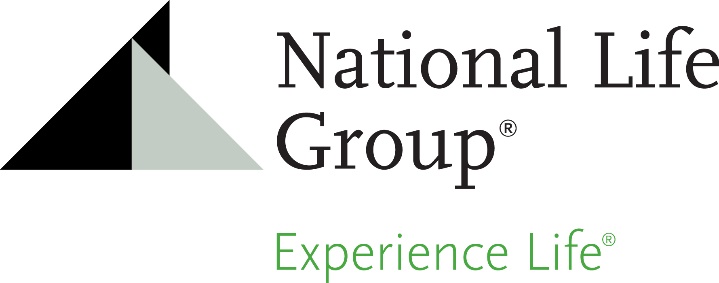 Memorial Garden Donation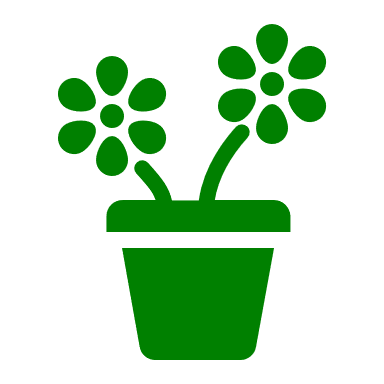 